Archeologist InvestigationPeriod of History: Byzantine EmpireOriginal Location of Items: buried trash dump in Istanbul (outside ancient city of Constantinople)Approximate Age of Items: between 600-1500 years oldMission: Goals
-To identify and make sense of artifacts/items found in the trash dump.
-To analyze and understand significance to the Byzantine Empire.
-To increase our knowledge of life in the Byzantine Empire.Task: Analyze the discovered items, complete the analysis questions, and make your predictions.		Item # 1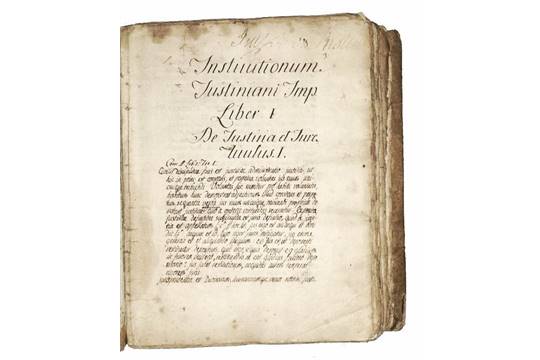 		Describe what you see: ____________________________________		____________________________________________________________		____________________________________________________________
What is your prediction for what this item is? __________________________________________________________________ Why do you think this is important to the Byzantine Empire? ___________________ ____________________________________________________________________________________________________________________________________________________________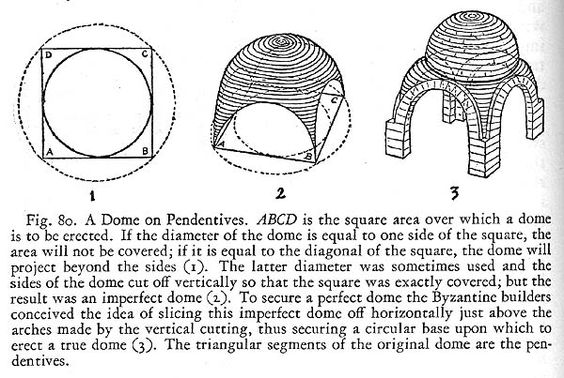 				Item #2				Describe what you see: _______________________ ____________________________________________________________________________________________________________________________________What is your prediction for what this item is? ______________________ __________________________________________________________________Why do you think this is important to the Byzantine Empire? _______ ____________________________________________________________________________________________________________________________________			Item # 3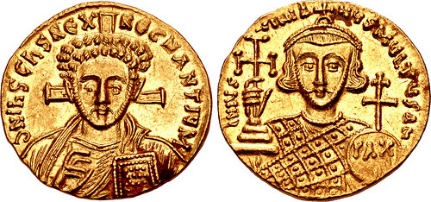 Describe what you see: ____________________________ _____________________________________________________________________________________________________________________What is your prediction for what this item is? ______________________Why do you think this is important to the Byzantine Empire? _______ ____________________________________________________________________________________________________________________________________			Item #4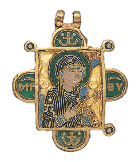 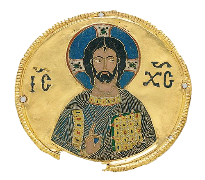 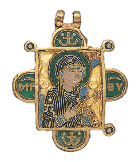 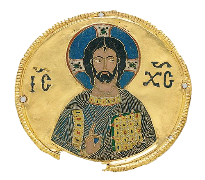 Describe what you see: ___________________________________________ __________________________________________________________________What is your prediction for what this item is? ______________________ __________________________________________________________________Why do you think this is important to the Byzantine Empire? _______ ____________________________________________________________________________________________________________________________________		Item #5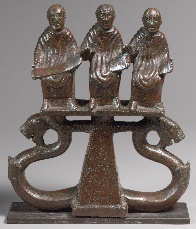 Describe what you see: _________________________________ ________________________________________________________What are the 3 men holding and what purpose could that have? __________________________________________________________________What is your prediction for what this item is? ______________________ __________________________________________________________________Why do you think this item is important to the Byzantine Empire? ____________________________________________________________________________________________________________________________________			Item #6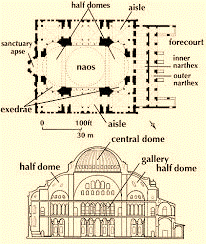 Describe what you see: ________________________________ ________________________________________________________What is your predication for what this item is? _________ ________________________________________________________Why do you think this item is important to the Byzantine Empire? ____________________________________________________________________________________________________________________________________			Item # 7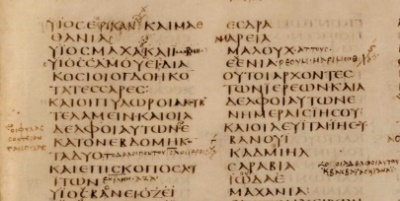 			Describe what you see: ____________________________ __________________________________________________________________What is your prediction for what this item is? ______________________ __________________________________________________________________Why do you think this item is important to the Byzantine Empire? ____________________________________________________________________________________________________________________________________	Item # 8Describe does this item describe: _______________________ __________________________________________________________________________________________________________________________What is your prediction for what this item is? _________________ _____________________________________________________________Why do you think this item is important to the Byzantine Empire? ____________________________________________________________________________________________________________________________________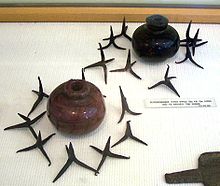 		Item # 9	  Describe what you see: _____________________________________ __________________________________________________________________What is your prediction for what this item is? ______________________ __________________________________________________________________Why do you think this item is important to the Byzantine Empire? ____________________________________________________________________________________________________________________________________